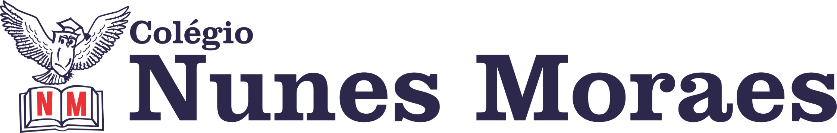 AGENDA DIÁRIA 5° ANO EF- 03 DE MAIO.1ª AULA - AULA EXTRA2ª AULA  - INGLÊSBom dia! Na aula de hoje o/a estudante acompanhará:Explicação e atividades capítulo 7 – páginas 81 a 85.Link da videoaula: https://youtu.be/f72-XTLrCrYEnvio de foto da atividade para o número – 991839273.3ª AULA: MATEMÁTICACapítulo 06 – Sistema monetário brasileiroAtividades do dia: 03 de maio de 2021 Passo 1: Acompanhe a revisão do conteúdo da aula anterior: Sistema monetário brasileiro, a partir da correção da atividade de casa, p.32Passo 2: Acompanhe a explanação sobre o conteúdo da nossa videoaula de hoje: Localizando valores na reta numérica. P. 33Passo 3: Atividade de classe: página 34 e 35, questões 14, 16 e 17.Passo 4 : Atividade de casa: p. 37.Link da videoaula: https://youtu.be/Im0To_qK0-g Obs: Mandar a foto da atividade para o WhatsApp da professora de sua turma. 4ª AULA: PORTUGUÊS (TEXTO)Objeto do conhecimento: Estudo do paradidático (E se fosse com você?)Atividades do dia: 03 de maio de 2021.No vídeo a seguir tem a explicação e acompanhamento de toda a aula. Nele, você verá:Link da videoaula: https://youtu.be/_N_q3LszMeY Passo 01 – Atividade de classe: Leitura do paradidático “E se fosse com você?”.Passo 02 – Atividade de casa: Grave um áudio contando o que você compreendeu a partir da leitura do livro. (Obs: Somente para os alunos do ensino remoto).